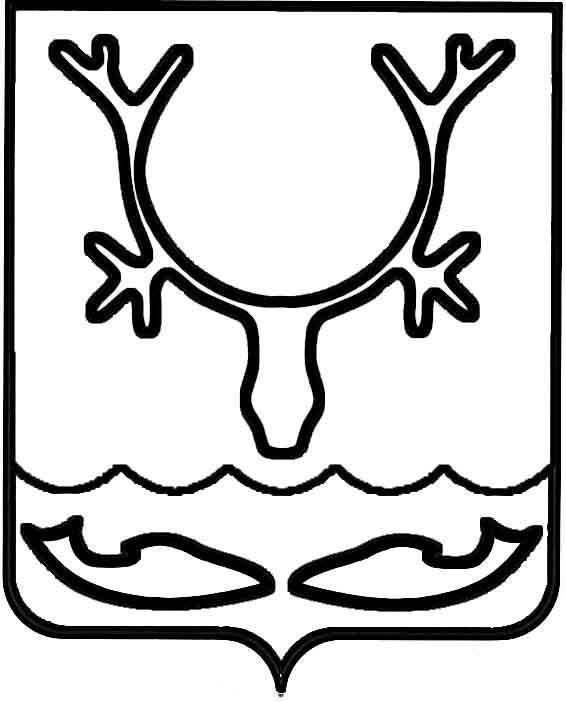 Администрация МО "Городской округ "Город Нарьян-Мар"ПОСТАНОВЛЕНИЕот “____” __________________ № ____________		г. Нарьян-МарВ целях обеспечения безопасности дорожного движения при проведении соревнований по кроссу на снегоходах Администрация МО "Городской округ "Город Нарьян-Мар" П О С Т А Н О В Л Я Е Т:1.	Ввести запрет на движение всех транспортных средств в районе                         домов № 15, № 17, № 17А, № 17Б, № 19, № 19А, № 19Б по ул. Первомайская,              домов № 26, № 35, № 37 по ул. Полярная (кроме транспортных средств жителей указанных домов) в период с 09.00 до 16.00 часов 10 марта 2018 года.2.	Управлению строительства, ЖКХ и градостроительной деятельности Администрации МО "Городской округ "Город Нарьян-Мар" разработать схему организации дорожного движения на период проведения соревнований по кроссу                 на снегоходах.3.	Муниципальному бюджетному учреждению "Чистый город" на период введения запрещения движения транспортных средств обеспечить установку соответствующих временных дорожных знаков.4.	Управлению организационно-информационного обеспечения Администрации МО "Городской округ "Город Нарьян-Мар" проинформировать пользователей местными автомобильными дорогами через средства массовой информации и информационно-телекоммуникационную сеть "Интернет" на сайте www.adm-nmar.ru о сроках запрещения движения.5.	Рекомендовать отделу ГИБДД УМВД России по Ненецкому автономному округу в период временного запрещения движения транспорта осуществлять постоянный контроль за исполнением пользователями местных автомобильных дорог ограничений движения.6.	Контроль за исполнением настоящего постановления оставляю за собой.0503.2018140О прекращении движения транспортных средств на период проведения соревнований по кроссу на снегоходах 10 марта 2018 годаГлава МО "Городской округ "Город Нарьян-Мар" О.О.Белак